ВРЕД КУРЕНИЯ НА ОРГАНИЗМ ЧЕЛОВЕКА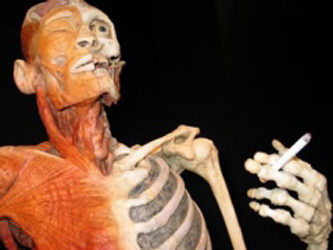 В современном обществе курение является распространенной привычкой среди различных групп населения, в том числе среди женщин, подростков и даже детей. Согласно статистическим данным, людей, регулярно употребляющих табак, в мире насчитывается около миллиарда. Никотиновая зависимость представляет серьезную опасность для организма человека. В то же время осознание вреда табака является действенной мотивацией, помогающей преодолеть тягу.СОСТАВ СИГАРЕТНОГО ДЫМАВсю правду о вреде курения убедительно демонстрирует тот факт, что в состав табачного дыма входит 3000 различных химических соединений. В 20 сигаретах (средняя суточная норма курильщика) содержится 130 мг никотина.Кроме этого, в него входят сотни ядов, в том числе:цианид;мышьяк;синильная кислота;угарный газ и др.В табачном дыме содержится 60 сильнейших канцерогенов: бензопирен, хризен, дибензпирен и другие, а также нитрозамины, оказывающие разрушающее действие на головной мозг.Помимо них, в его составе присутствуют радиоактивные вещества:полоний;свинец;висмут и др.За один год через дыхательные пути курильщика проходит 81 кг табачного дегтя, часть которого оседает в легких.ВЛИЯНИЕ НИКОТИНА НА ОРГАНИЗМ ЧЕЛОВЕКА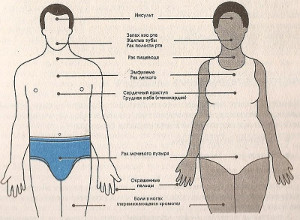 Вред курения для организма человека заключается в его способности стимулировать развитие тяжелых системных заболеваний. Многие из них имеют смертельный исход. Коротко и красноречиво о вреде, который причиняет организму курение, свидетельствуют данные медицинской статистики.Ежегодно в мире от табака умирает примерно 5 миллионов человек. Ежедневно только в России никотин уносит около 1 тысячи жизней. Примерно 90% смертей от рака легких вызваны употреблением табака. Доказано, что жизнь человека с никотиновой зависимостью на 9 лет короче, чем у его некурящего сверстника.Рак легких у людей, употребляющих табак, встречается в 10 раз чаще. Регулярное заглатывание слюны с продуктами распада никотина способствует развитию рака полости рта, пищевода, желудка и двенадцатиперстной кишки. В легких человека с никотиновой зависимостью оседают и накапливаются смолы, способствующие развитию заболеваний дыхательной системы, в том числе смертельных.Колоссальный вред курение наносит сердцу и сосудам. После одной сигареты повышается артериальное давление, увеличивается риск тромбообразования и закупорки артерий. Пульс человека, употребляющего табак, на 15 000 сердечных сокращений в сутки чаще, чем у некурящего. Таким образом, нагрузка на сердце у него примерно на 20% выше нормы. Сужение сосудов вызывает кислородное голодание тканей — гипоксию.Повышение в крови курильщика катехоламинов способствует увеличению концентрации липидов и развитию атеросклероза, гипертонии и жирового перерождения сердца. Различные нарушения половой сферы, вызванные сужением сосудов малого таза, у курящих людей встречаются в 3 раза чаще, чем у некурящих. Ежегодно в России проводится 20 000 ампутаций нижних конечностей вследствие облитерирующего эндартериита. Болезнь развивается в результате нарушения трофики тканей из-за недостаточного кровоснабжения, вызванного употреблением табака.Данные последних исследований доказывают связь между никотиновой зависимостью и слепотой. Вред курения для зрительного аппарата обусловлен дистрофией сетчатки и сосудистой оболочки глаза из-за недостаточности кровоснабжения, а также губительным действием ядов на зрительный нерв.Наряду с этим никотин оказывает негативное влияние на слуховой аппарат. Выделяющиеся токсические вещества разрушительным образом действуют на иннервацию внутренних структур уха. Вследствие гибели чувствительных рецепторов возникают проблемы со сном, притупляется обоняние и вкусовые ощущения.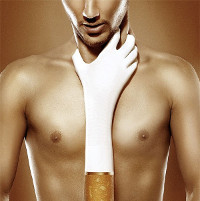 Никотиновая зависимость истощает нервную систему и тормозит мозговую деятельность. Реакции курящего человека замедляются, снижается интеллект.Употребление табака способствует снижению моторной функции желудка и кишечника, негативно влияет на состояние и функциональную активность печени. Смертность от болезней органов пищеварения — язвы желудка и двенадцатиперстной кишки — у курящих людей в 3,5 раза выше, чем у некурящих.Никотин негативно влияет на внешность, вызывая ухудшение состояния кожи, потемнение зубов и неприятный запах. Доказано, что употребление табака способствует ускоренному биологическому старению — функциональные показатели организма не соответствуют возрасту.Большой вред курение наносит организму беременной женщины и плода. Хроническая гипоксия вызывает задержки в его развитии и создает угрозу выкидыша. Дети курящих во время беременности матерей часто рождаются раньше срока. Они нередко имеют признаки гипотрофии и незрелости, часто болеют и отстают в развитии от сверстников.Кроме того, что курение вредит здоровью, оно является причиной множества пожаров, часто ведущих к инвалидности или смертельному исходу.БОЛЕЗНИ ОТ КУРЕНИЯКурение наносит вред не только здоровью курильщика, но также его семье и сотрудникам. Постоянно находящиеся рядом люди регулярно вдыхают дым. Его избыток в помещении может вызывать головокружения, тошноту и рвоту, кашель, раздражение слизистых глаз и горла, приступы аллергии. У некурящих табачный дым способствует развитию тех же заболеваний, что и у курильщиков.Разрушающее влияние курения на организм любого человека заключается в его способности вызывать:различные виды рака;инфаркт миокарда;инсульт;тромбоэмболию легких;атеросклероз;слепоту;глухоту;облитерирующий эндартериит;импотенцию и фригидность;бесплодие;эмфизему легких;пневмонию;хронический бронхит;разрушение зубной эмали;болезни ЖКТ;врожденные уродства;отставание в развитии;раннюю смертность.Вред курения для организма пассивных курильщиков подтверждается медицинской статистикой: ежегодно в мире их умирает примерно 600 тысяч человек, 300 тысяч из которых — дети. Эти и другие научные данные стали фундаментом для принятия закона о запрете курения в общественных местах.Существует немало современных эффективных методик и статей о вреде курения, помогающих избавиться от никотиновой зависимости самостоятельно без помощи нарколога. Одной из них является видеокурс Аллена Карра, который бесплатно доступен онлайн в круглосуточном режиме на нашем сайте. На ресурсе размещен большой объем различной информации о вреде курения. С ее помощью тысячи людей смогли навсегда избавиться от пагубной зависимости.